Před Velikonočními svátky do Domova důchodců Lipová zavítaly děti z lipovské základní školy. Děti se rozdělily na dvě skupiny, protože všechny najednou by se k nám na jídelnu nevešly. Nejprve zazpívaly děti z první, druhé a třetí třídy a potom nám své jarní pásmo předvedli školáci ze čtvrté a páté třídy. Ocenili jsme, jak krásně měly děti vše připraveno, vyrobily si různé pomůcky a také krásně zpívaly a recitovaly. Vystoupení se nám, tak jako po každé, moc líbilo. Děkujeme za návštěvu a těšíme se na naše další setkání. Během Velikonočního pondělního dopoledne k nám do Domova přicházeli koledníci. Klientky za jejich návštěvu byly moc rády a užívaly si rozdávání koled, a také drobné vyšupání pomlázkou.Koncem března jsme vyrazili do varnsdorfského plaveckého bazénu užít si trochu sportu. Tentokrát jsme se opravdu věnovali jen plavání ani na vířivku nám nezbyl čas. Tak snad zase příště. V dubnu jsme vyrazili několikrát do Rumburka. Jednou to bylo za sladkostmi a kávičkou do cukrárny Venezia. Naše další cesta vedla do rumburského Kulturního domu Střelnice na premiéru filmu Jak básníci čekají na zázrak. Film se nám moc líbil a těšíme se na příští kulturní zážitek, třeba zase v kině. Mgr. Miroslava Hoštičkováředitelka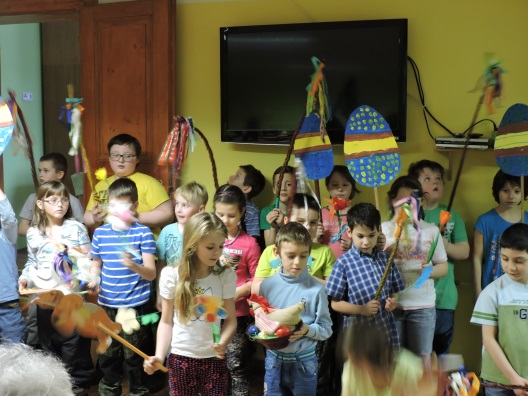 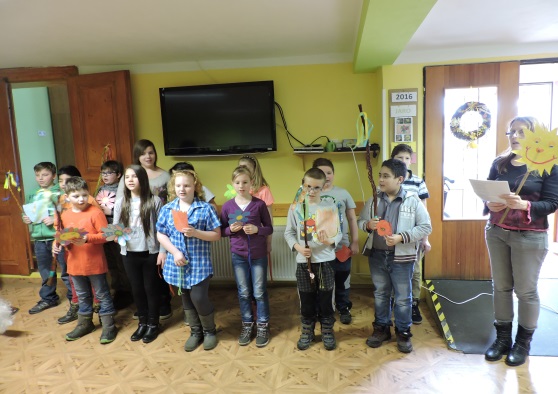 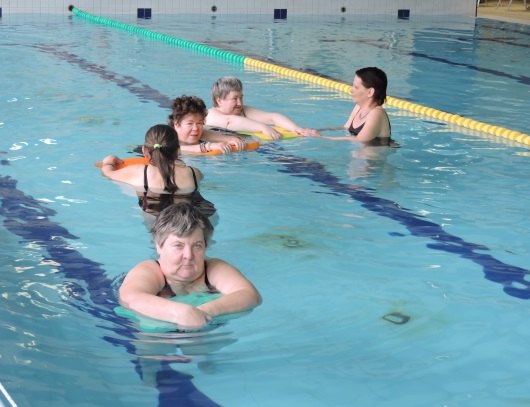 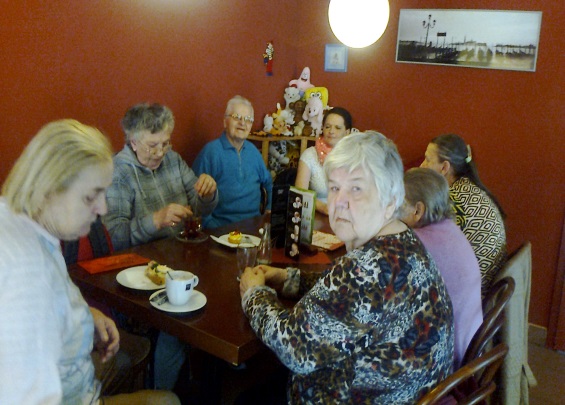 